Entenda o que são práticas antissindicais e por que são prejudiciais ao trabalhador Tentativas de empecilho que prejudiquem a atuação de sindicalistas ou de filiação de trabalhador à sua entidade é considerada prática antissindical. Empresa pode ser multada e sofrer ação na Justiça do TrabalhoEscrito por: Rosely Rocha e Marize Muniz | Editado por: Marize Muniz ANA LUIZA VACCARIN/MGIORA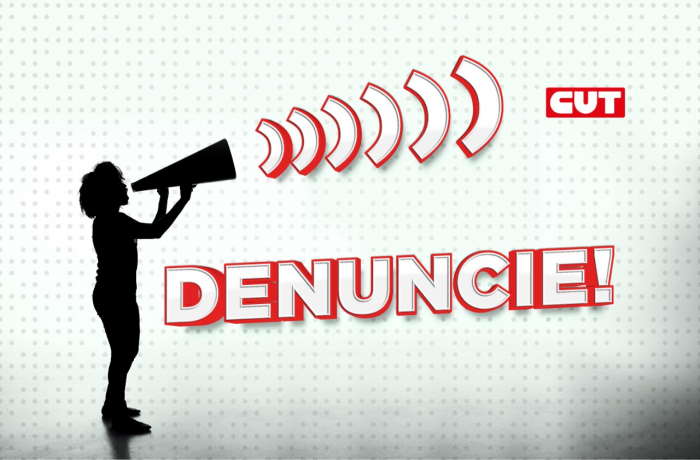 As práticas antissindicais, medidas tomadas por gestores de empresas públicas e privadas contra dirigentes dos sindicatos ou trabalhadores vêm aumentando desde 2016. O objetivo é tentar cercear o trabalho dos sindicalistas e a atuação do trabalhador sindicalizado em defesa dos direitos e impedir conquistas, como melhores condições de trabalho e renda.  Os próprios patrões, ou os chefes por eles indicados, assediam moralmente de todas as formas, seja chamando a polícia para agir com suas bombas de gás lacrimogênio e cassetetes, ameaçando quem se sindicaliza e usando todos os artifícios na tentativa de desmobilizar a categoria a lutar por direitos, a paralisar as atividades por algumas horas, um dia ou até por tempo indeterminado para pressionar por negociações.Os exemplos de práticas assindicais são muitos, basta fazer uma busca no PortalCUT para encontrar vários, e mostram como empresas e estatais estão ignorando que a mobilização é um direito do trabalhador e está garantido na Constituição Federal de 1988, no item que fala sobre liberdade sindical. Naquele mesmo ano, a Organização Mundial do Trabalho (OIT) decidiu que essa liberdade sindical é um dos direitos fundamentais do trabalho.Tanto a Constituição quanto a OIT deixam claro o que é prática antissindical e como essas atitudes das empresas e dos governos prejudicam os trabalhadores e trabalhadoras.De acordo com as definições legais, prática antissindical é toda e qualquer ação ou ato de discriminação de natureza sindical ou que tenha por finalidade prejudicar, dificultar ou impedir, de algum modo a organização, a administração, a ação, o direito de sindicalização e a negociação coletiva, seja ela praticada pelo Estado, pelos empregadores ou por terceiros.É importante que o trabalhador fique atento e denuncie ao perceber que está tendo sua liberdade de reivindicar direitos cerceada. As práticas antissindicais não ocorrem apenas contra o dirigente sindical, mas contra o trabalhador, a partir do momento em que ele é proibido pelos patrões de se associar a uma entidade que o represente e o defenda, ressalta o secretário de Assuntos Jurídicos da CUT, Valeir Ertle. Veja abaixo uma lista de ações antissindicais.
O dirigente critica ainda as pressões pelas quais os trabalhadores e trabalhadoras têm sofrido em função do alto índice de desemprego que leva muitos patrões a ameaçarem com demissões, caso se filiem a algum sindicato. “Outro grande problema é que não há uma legislação especifica que proíba essas práticas, apenas algumas convenções”, complementa o dirigente.O fato de não haver uma legislação específica não impede que haja algum tipo de punição, esclarece o procurador do trabalho e Vice-Coordenador Nacional da Coordenadoria Nacional de Promoção da Liberdade Sindical e do Diálogo Social (Conalis) do Ministério Público do Trabalho (MPT), Jefferson Luiz Maciel Rodrigues.“Ao receber a denúncia, que pode ser anônima e sigilosa, o MPT verifica a veracidade da informação e pode assinar um Termo de Ajustamento de Conduta (TAC) com a empresa. Caso esse TAC preveja multa, se não for cumprida, a empresa pode ser obrigada a pagar. Também há casos em que o MPT pode abrir um inquérito civil e a ação é julgada pela Justiça do Trabalho”, diz o procurador.Em 2013, o Tribunal Superior do Trabalho (TST) condenou  uma conduta antissindical do Banco Sudameris Brasil S.A., e determinou uma multa por danos morais coletivos no valor de R$ 500 mil. O banco havia determinado o estorno de um empréstimo concedido a um de seus empregados, e também descartado o bancário de promoções porque ele se filiou e  integrava a diretoria do sindicato de sua categoria. A clássica prática antisisndical que não pe nova, só piorou nos últimos anos.Segundo o MPT, caso seja constatada a conduta antissindical da empresa, são nulos os atos dela decorrentes, acarretando a sua invalidade, por exemplo de uma negociação de campanha salarial. Também podem gerar danos passíveis de reparação individual e coletiva. No caso de danos coletivos, a indenização poderá ser destinada a projetos que promovam a liberdade sindical, combatam as condutas antissindicais e proporcionem a qualificação de dirigentes sindicais.“O MPT tem um projeto, desde 2019, de combate a atos antissindicais para chamar a atenção de toda a sociedade e dos próprios membros do MPT sobre essas práticas que revelam interferência, intervenção e ingerência, o que chamo de três ‘is’ nas atividades do sindicato que promovam a defesa dos trabalhadores”, conta o procurador.Veja quais práticas são consideradas antissindicais:A prática dos atos antissindicais se atribui não só ao empregador e ao Estado, mas também às entidades sindicais (patronais e profissionais), aos próprios trabalhadores e a terceiros (empresas, associações, mídia, indivíduos etc.).Atos antissindicais praticados contra trabalhadoresdespedir ou discriminar trabalhadora ou trabalhador em razão de sua filiação a sindicato, participação em greve, assembleia, manifestação ou o engajamento a qualquer atividade sindical;transferir, deixar de promover ou prejudicar de qualquer forma trabalhadora ou trabalhador em retaliação pela sua atividade sindical.Direito à filiação, às assembleias, às reuniões e a outras  subordinar a admissão ou a preservação do emprego a nãofiliação a entidade sindical;conceder tratamento discriminatório em virtude de filiação ou atividade sindical;financiar, facilitar, promover a criação de sindicato, com o único intuito de atender aos interesses do empregador ou do sindicato patronal;sabotar ou proibir campanha de filiação sindical dentro dos locais de trabalho.Atividades sindicaisdesestimular a filiação sindical;estimular a desfiliação sindical;utilizar meios de comunicação para ataques e ofensas aos sindicatos, seus dirigentes ou aos filiados;impedir trabalhadora ou trabalhador de participar de assembleia legitimamente convocada pela entidade sindical;monitorar, constranger, interferir e manipular, por prepostos ou instrumentos tecnológicos, a livre participação da trabalhadora ou do trabalhador em assembleia legitimamente convocada pela entidade sindical;deslegitimar decisão coletiva fruto de assembleia legitimamente convocada e realizada pela entidade sindical;induzir ou coagir trabalhadora ou trabalhador a desistir ou renunciar a direito objeto de ação judicial proposta por entidade sindical para a defesa de direitos e interesses coletivos ou individuais da categoria.Livre exercício do direito de grevecercear ou dificultar a adesão e o livre exercício do direito de greve;constranger a trabalhadora ou o trabalhador a comparecer ao trabalho, com o objetivo de frustrar ou dificultar o exercício do direito de greve;contratar, fora das hipóteses previstas na lei, trabalhadoras ou trabalhadores para substituir aqueles que aderiram ao movimento paredista legitimamente convocado;implementar prêmio ou qualquer incentivo para incentivar trabalhadora ou trabalhador a não aderir ou participar de greve.A tipificação dos atos antissindicais também é dividida entre os praticados contra dirigentes sindicais e os praticados contra entidades sindicais e sua organização. Fonte: CUT com edição do SEEB Cataguases